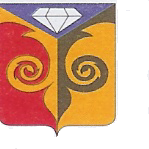 АДМИНИСТРАЦИЯ ПЕТРОЗАВОДСКОГО СЕЛЬСКОГО ПОСЕЛЕНИЯКусинского муниципального районаЧелябинской областиРАСПОРЯЖЕНИЕ«_15_» февраля  2017 г. №__15_О  порядке и сроках представления рассмотрения и оценки предложенийзаинтересованных лиц о включении дворовой территории, наиболее посещаемой муниципальной территории  в муниципальнуюпрограмму формирование  современной городской средыВ соответствии со статьей 179 Бюджетного кодекса Российской Федерации, Федеральным законом от 06.10.2003 года №131-ФЗ «Об общих принципах организации местного самоуправления в Российской Федерации», Постановлением Правительства РФ от 10.02.2017 № 169 "Об утверждении Правил предоставления и распределения субсидий из федерального бюджета бюджетам субъектов Российской Федерации на поддержку государственных программ субъектов Российской Федерации и муниципальных программ формирования современной городской среды", Методическими рекомендациями Министерства строительства и жилищно-коммунального хозяйства Российской Федерации «По подготовке государственных (муниципальных) программ «Формирование современной сельской среды» в рамках реализации приоритетного проекта «Формирование комфортной сельской среды», руководствуясь Уставом Петрозаводского сельского поселения:1.Утвердить порядок и сроки предоставления, рассмотрения и оценки предложений заинтересованных лиц о включений дворовой территории, наиболее посещаемой  муниципальной территории в муниципальную программу формирование современной сельской среды Петрозаводского сельского поселения (Приложение №1).2Специалисту Рыковой Е.А информацию довести до населения ,разместить настоящее распоряжение на официальном сайте Администрации Петрозаводского сельского поселения.3 Контроль за данным  распоряжением оставляю за собой.Глава Петрозаводскогосельского поселения                                   Р.Ф. СайфигазинПриложение №1к распоряжению  администрации Петрозаводского сельского поселения                     от 15.02.2017 г.  № 15Порядок и сроки представления, рассмотрения и оценки предложений заинтересованных лиц о включении в дворовой территории  наиболее  посещаемой  муниципальной территории в муниципальную программу формирование современной городской среды 	1. Настоящий Порядок определяет форму, представления, рассмотрения и оценки предложений граждан, организаций о включении в муниципальную программу формирования современной городской среды муниципального образования Петрозаводское сельское поселение на 2017 (далее – муниципальная программа). 2.Условия рассмотрения и оценки предложений граждан, организаций о включении в муниципальную программу.2.1. Предложения о рассмотрении и оценки предложений граждан, организаций о включении в муниципальную программу формирования современной городской среды Петрозаводского сельского поселения на 2017 год дворовых территорий многоквартирных домов наиболее посещаемой муниципальной территории общего пользования, подлежащего обязательному благоустройству в 2017 году (далее - предложения по наиболее посещаемой территории), подаются уполномоченными собственниками помещений в многоквартирных домах (далее – участник отбора).2.2. Необходимыми условиями для включения в муниципальную программу являются:2.2.1.  Наличие Совета многоквартирного дома 2.2.2. Решение общего собрания собственников помещений, содержащее согласие:на участие в муниципальной программе;на определение лица, уполномоченного на подачу заявки на участие в отборе;на финансовое и ( или) трудовое участие в реализации муниципальной программы;на определение уполномоченных лиц из числа собственников помещений для участия в обследовании дворовой территории, приемке выполненных работ по благоустройству дворовой территории многоквартирного дома, в том числе подписании соответствующих актов приемки выполненных работ.2.3. Участники отбора проводят обследование дворовых территорий и иных наиболее посещаемых территорий в целях участия в отборе путем визуального осмотра и составляют акт обследования дворовых территорий многоквартирных домов и иных наиболее посещаемых территорий, по форме, разработанной администрацией Петрозаводского сельского поселения.2.4. По результатам обследования дворовых территорий многоквартирных домов и иных наиболее посещаемых территорий, участниками отбора формируется паспорт придомовой территории и иных наиболее посещаемых территорий по форме, разработанной администрацией Петрозаводского сельского поселения.2.5. По окончании выполнения работ по благоустройству дворовой территории и иных наиболее посещаемых территорий, уполномоченное собственниками помещений лицо участвует в приемке выполненных работ.2.6. Адресный перечень формируется из числа дворовых территорий многоквартирных домов и иных наиболее посещаемых территорий, прошедших отбор. 3. Порядок подачи документов для участия в отборе3.1. Уполномоченный орган готовит сообщение о проведении отбора, которое подлежит официальному опубликованию в печатных средствах массовой информации и размещению на официальном сайте Петрозаводского сельского поселения.3.2. Заявка на участие в отборе составляется по форме, разработанной администрацией Петрозаводского сельского поселения (приложение)3.3. Администрация поселение регистрирует заявки на участие в отборе в день их поступления в журнале регистрации заявок на участие в отборе в порядке очередности поступления. На заявке на участие в отборе ставится отметка о получении такой заявки с указанием даты и времени ее получения.Все листы заявки на участие в отборе и прилагаемые документы на участие в отборе должны быть прошиты, пронумерованы и подписаны участником отбора.Для юридических лиц заявка на участие в отборе должна быть скреплена печатью участника отбора.3.4. Участник отбора формирует пакет документов и направляет его в адрес администрации поселения в сроки, указанные в сообщении о проведении отбора.В отношении одной дворовой территории многоквартирного дома или иной наиболее посещаемой территории может быть подана только одна заявка на участие в отборе.В случае если многоквартирные дома, расположенные в одной дворовой территории, находятся в управлении нескольких управляющих организаций, товариществ собственников жилья, жилищных, жилищно-строительных кооперативов или иных специализированных потребительских кооперативов, заявка на участие в отборе подается от имени уполномоченных лиц, определенных протоколами общих собраний собственников помещений таких домов.3.5. Заявки на участие в отборе, поступившие после установленного срока, не рассматриваются, регистрируются и возвращаются участнику отбора.3.6. Участник отбора не допускается к участию в отборе в случае:если заявка на участие в отборе подана по истечении срока приема заявок на участие в отборе, указанного в сообщении о проведении отбора;если не представлены в полном объеме документы, предусмотренные документацией по отбору.4. Организация проведения отбора4.1. Комиссия по рассмотрению и оценки предложений граждан, организаций о включении в муниципальную программу формирования современной городской среды Петрозаводского сельского поселения на 2017 год (далее – Комиссия) проводит отбор представленных заявок на участие в отборе посредством оценки заявок на участие в отборе по балльной системе, утвержденной правовым актом администрации поселения, исходя из критериев отбора в срок не более пяти рабочих дней с даты окончания срока подачи таких заявок.Использование иных критериев оценки заявок на участие в отборе не допускается.4.2. Комиссия рассматривает заявки на участие в отборе на соответствие требованиям, установленным настоящими Порядком и условиями, о чем составляется протокол рассмотрения и оценки заявок на участие в отборе (далее – протокол оценки), в котором в обязательном порядке оцениваются заявки на участие в отборе всех участников отбора с указанием набранных ими баллов и порядковых номеров, присвоенных участникам отбора по количеству набранных баллов.4.3. Меньший порядковый номер присваивается участнику отбора, набравшему большее количество баллов.4.4. В случае если участники отбора набирают одинаковое количество баллов, меньший порядковый номер присваивается участнику отбора, заявка на участие в отборе которого поступила ранее других.4.5. В результате оценки представленных заявок на участие в отборе осуществляется формирование адресного перечня дворовых территорий и иных наиболее посещаемых территорий из участников отбора в порядке очередности (в зависимости от присвоенного порядкового номера в порядке возрастания).4.6. Комиссия проводит проверку данных, представленных участниками отбора, путем рассмотрения представленного пакета документов, при необходимости выезжает на место.4.7. Отбор признается несостоявшимся в случаях, если:отклонены все заявки на участие в отборе;           не подано ни одной заявки на участие в отборе.Приложение к Порядку представления, рассмотрения и оценки предложений заинтересованных лиц о включении дворовой территории в муниципальную программу формирования современной  сельской  среды на территории Петрозаводского сельского поселения в 2017 году В Администрацию Петрозаводского сельского поселения от ___________________________________ (указывается полностью фамилия, имя, отчество представителя) _______________________________________ _______________________________________ проживающий (ая) по адресу: _______________________________________ _______________________________________ Номер контактного телефона: _______________________________________ ЗАЯВКАо включении дворовой территории в муниципальную программу формирования современной городской среды на территории Петрозаводского сельского поселения в 2017 году Прошу включить дворовую территорию многоквартирного дома________________________________________________________________________________________________________________________________________________________________________________________ (указать адрес многоквартирного дома)в муниципальную программу формирования современной городской среды на территории Петрозаводского сельского поселения в 2017 году для благоустройства дворовой территории. Приложение: 1. Оригинал протокола(ов) общего собрания собственников помещений в многоквартирном доме, решений собственников зданий и сооружений. 2. Схема с границами территории, предлагаемой к благоустройству (при наличии). 3. Копия проектно-сметной документации, в том числе локальной сметы (при наличии). 4. Фотоматериалы, подтверждающие отсутствие или ненадлежащее состояние соответствующих элементов благоустройства, дворовых территорий (при наличии). Представитель ______________/ ________________ (Фамилия инициалы)Приложение к Порядку представления, рассмотрения и оценки предложений граждан, организаций о включении в муниципальную программу формирования современной городской среды на территории Петрозаводского сельского поселения в 2017 году наиболее посещаемой муниципальной территории общего пользования, подлежащего обязательному благоустройству в 2017 году В Администрацию Петрозаводского сельского поселения От _________________________________________ (указывается фамилия, имя, отчество полностью, наименование организации)                                                                   проживающий(ая)_______________________________ (имеющий местонахождение – для юридических лиц): _________________________________________ _________________________________________ ______ Номер контактного телефона:___________________ ЗАЯВКАо включении общественной территории в муниципальную программуформирования современной городской среды на территорий Петрозаводского сельского  поселения в 2017 годуI. Общая характеристика проектаII. Описание проекта (не более 3 страниц) 1. Описание проблемы и обоснование ее актуальности для жителей поселения: характеристика существующей ситуации и описание решаемой проблемы; необходимость выполнения проекта; круг людей, которых касается решаемая проблема; актуальность решаемой проблемы для поселения, общественная значимость. 2. Цели и задачи проекта. 3. Мероприятия по реализации проекта: конкретные мероприятия (работы), предполагаемые к реализации в ходе проекта, в том числе с участием общественности, основные этапы; способы привлечения населения для реализации проекта (формы и методы работы с местным населением); предполагаемое воздействие на окружающую среду. 4. Ожидаемые результаты проекта: практические результаты, которые планируется достичь в ходе выполнения проекта. Результаты, характеризующие решение заявленной проблемы; количественные показатели. 5. Дальнейшее развитие проекта после завершения финансирования мероприятий по благоустройству, использование результатов проекта в последующие годы. ___________ / ____________________ (Ф.И.О.)Направление реализации проектаНаименование проекта, адрес или описание местоположенияПроект соответствует нормам безопасности и законодательству Российской Федерации (да/нет)Площадь, на которой реализуется проект, кв. мЦель и задачи проектаИнициатор проектаЗаявитель проектаЦелевая группа:количество человек, заинтересованных в реализации проекта,в том числе прямо заинтересованных, человеккосвенно заинтересованных, человек